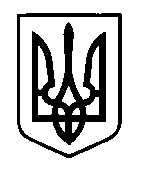 УКРАЇНАПрилуцька міська радаЧернігівська областьУправління освіти Про затвердження складу експертної комісіїуправління освіти 	Відповідно до наказу Міністерства юстиції України від 19.06.2013 року №1227/5 «Про затвердження Типового положення про експертну комісію державного органу, органу місцевого самоврядування, державного і комунального підприємства, установи та  організації» та з метою впорядкування роботи щодо проведення експертизи цінності документів, що утворилися в діловодстві управління освіти, НАКАЗУЮ:Затвердити склад експертної комісії управління освіти Прилуцької міської ради:Ходюк В.Г., голова комісії, заступник начальника управління освіти;Колошко О.П., секретар комісії, головний спеціаліст управління освіти;Члени комісії: Рудановська О.О., головний бухгалтер централізованої бухгалтерії управління освіти; Чернякова С.М., завідувачка ММЦ управління освіти;  Самара І.П., методист ММЦ управління освіти.Контроль за виконанням наказу залишаю за собою.Начальник управління освіти                                                                С.М. ВОВК08 січня 2019 р.НАКАЗм. Прилуки№3